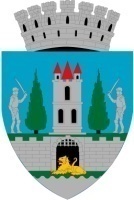 HOTĂRÂREA nr. 262/13.12.2019 privind aprobarea proiectului „Staţii de reîncărcare pentru vehicule electrice şi electrice-hibrid plug-in, Satu Mare” precum şi a cheltuielilor aferenteConsiliul Local al Municipiului Satu Mare întrunit în şedinţa extraordinară din data de 13.12.2019,Analizând proiectul de hotărâre înregistrat sub nr. 58213/04.12.2019, referatul de aprobare al Primarului municipiului Satu Mare înregistrat sub nr. 58215/04.12.2019, în calitate de iniţiator, de raportul de specialitate comun al Serviciului scriere, implementare şi monitorizare proiecte şi al Direcţiei economice înregistrat sub nr. 58217/04.12.2019, avizele comisiilor de specialitate ale Consiliului Local Satu Mare, Având în vedere proiectul „Stații de reîncărcare pentru vehicule electrice şi electrice-hibrid plug-in, Satu Mare”, 	Ţinând seama de prevederile Legii nr. 24/2000 privind normele de tehnică legislativă pentru elaborarea actelor normative, republicată, cu modificările şi completările ulterioare,   În baza prevederilor art. 129 alin. (2) lit. e) coroborat cu prevederile alin. (9) lit. a). din O.U.G. nr. 57/2019 privind Codul administrativ,Ȋn temeiul prevederilor art. 139 alin (3) lit. d) şi art. 196 alin (1), lit. a) din O.U.G. nr. 57/2019 privind Codul administrativ, Adoptă următoarea: H O T Ă R Â R EArt. 1 Se aprobă valoarea totală a proiectului „Staţii de reîncărcare pentru vehicule electrice şi electrice-hibrid plug-in, Satu Mare” în cuantum de 1.738.153,49 lei inclusiv TVA, din care  contribuţia proprie ce revine autorităţii administraţiei publice locale a Municipiului Satu Mare în valoare de 414.045,84  lei precum şi asigurarea tuturor fondurilor necesare implementării proiectului anterior menţionat.Art. 2 Se aprobă cheltuielile neeligibile în valoare de 374.107,65 lei ce revin autorităţii administraţiei publice locale a Municipiului Satu Mare.  Art. 3 Cu ducerea la îndeplinire a prezentei hotărâri se încredinţează Primarul municipiului Satu Mare, Direcţia economică şi Serviciul scriere, implementare şi monitorizare proiecte.Art. 4 Prezenta hotărâre se comunică, prin intermediul secretarului general al municipiului Satu Mare, în termenul prevăzut de lege, Primarului municipiului Satu Mare și Instituţiei Prefectului judeţului Satu Mare. Președinte de ședință,                                                           	 ContrasemneazăZazula Béla                                                             	                      Secretar general,  Mihaela Maria RacolțaPrezenta hotărâre a fost adoptată cu respectarea prevederilor art. 139 alin. (3) lit. d) din O.U.G. nr. 57/2019 privind Codul administrativ;Redactat în 6 exemplare originale            Total consilieri în funcţie23Nr. total al consilierilor  prezenţi18Nr total al consilierilor absenţi5Voturi pentru18Voturi împotrivă0Abţineri0